КОНСПЕКТ ЗАНЯТИЯпо ФЭМП«Число 3. Большая, поменьше, маленькая. Треугольник»(для воспитанников второй младшей группы)Конспект занятия по ФЭМП«Число 3. Большая, поменьше, маленькая. Треугольник»для воспитанников второй младшей группы.Цель: знакомство с числом «3», со значениями «большая, поменьше, маленькая», с геометрической фигурой «треугольник».Задачи:познакомить с числом 3;учить называть числительные по порядку, указывая на предметы;относить последнее числительное ко всей пересчитанной группе предметов;учить отгадывать загадку на основе зрительно воспринимаемой информации, понимать поэтические сравнения, лежащие в основе загадки;повторять ранее изученные цвета;учить сравнивать знакомые предметы по величине (большая, поменьше, маленькая);учить видеть в форме предметов геометрические фигуры.Ход занятия.Вводная часть.Игра «Большая, поменьше, маленькая» с помощью волшебного экрана (сюрпризный момент):- Сегодня мы отправимся в увлекательное путешествие в страну математики, а поможет нам в этом волшебный ноутбук. А для того, чтобы он заработал нам нужно сказать волшебные слова: «Раз, два, три, наш экран – гори!».2. Основная часть.1. Игру «Загадка и отгадка» и включает звуковую загадку:«У него глаза цветные,Не глаза, а три огня.Он по очереди имиСверху смотрит на меня»(Светофор). (картинка 1)Включите стихотворение про светофор:«Три цвета есть у светофора,Они понятны для шофера:Красный свет – Проезда нет.Желтый - будь готов к пути,А зеленый свет – кати!»После предлагаются вопросы и задания:- посчитать огоньки у светофора (3) и назвать их цвета;- обвести в рабочей тетради столько кружков, сколько огоньков у светофора;- сколько кружков вы обвели?- почему?4. Какого цвета  изображенный круг на картинке (красный). (картинка 2)Задайте вопрос: «Что еще может быть красного цвета?»Предложите назвать цвет изображенного круга (желтый) (картинка 3).Задаете вопрос: «Что еще может быть желтого цвета?»Назовите цвет изображенного круга (зеленый) (картинка 4).Задайте вопрос: «Что еще может быть зеленого цвета?»5. Предложите игровое упражнение «Большая, поменьше, маленькая» (картинка 5).Задайте вопросы:- сколько нарисовано машинок (три);- какого они размера? (большая, поменьше, маленькая);- как расположены машины? (большая слева, поменьше справа, маленькая внизу);- раскрасьте большую машину красным фломастером, поменьше – желтым, самую маленькую – зеленым.Физкультминутка «Три медведя»«Три медведя шли домой(Шагает на месте вперевалочку.)Папа был большой-большой.(Поднять руки над головой, потянуть вверх.)Мама с ним поменьше ростом,(Руки на уровне груди.)А сынок- малютка просто.(Присесть.)Очень маленький он был,(Присев, качаться по-медвежьи.)С погремушками ходил.(Встать, руки перед грудью сжаты в кулаки.)Дзинь,дзинь,дзинь(Дети имитируют игру с погремушками)»3. Заключительная часть.1. Предложите игру: «На какую фигуру похожи предметы?» (картинка 6). Задайте ребенку вопросы:- назовите предметы на слайде (елка, лодка, флажок), и посчитайте их количество;- на какую геометрическую фигуру похожи предложенные предметы? (треугольник);- раскрасьте на картинке все треугольники и посчитайте, сколько их всего? (картинка 7)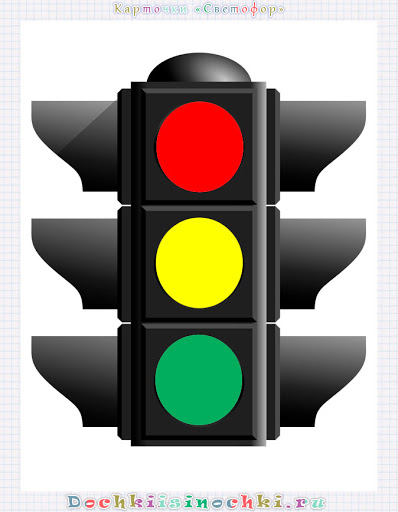 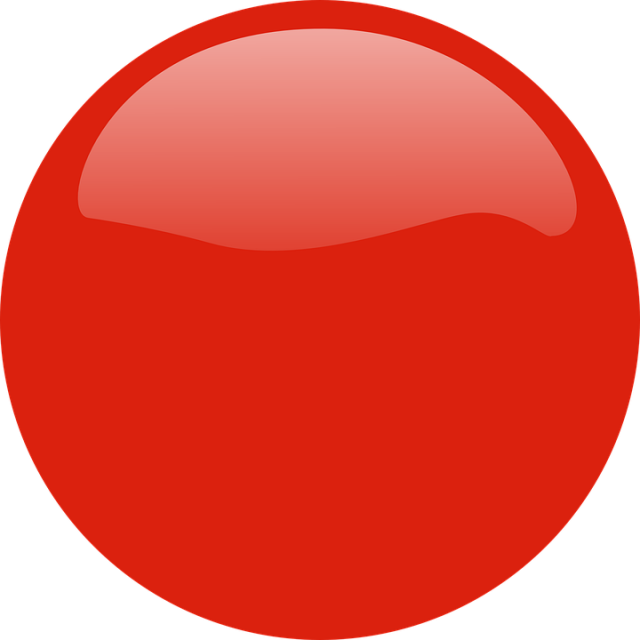 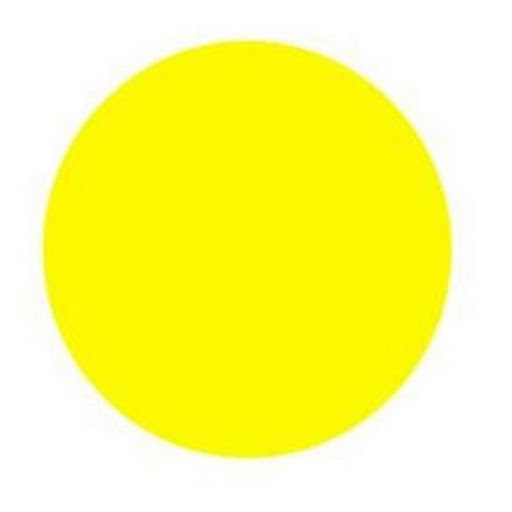 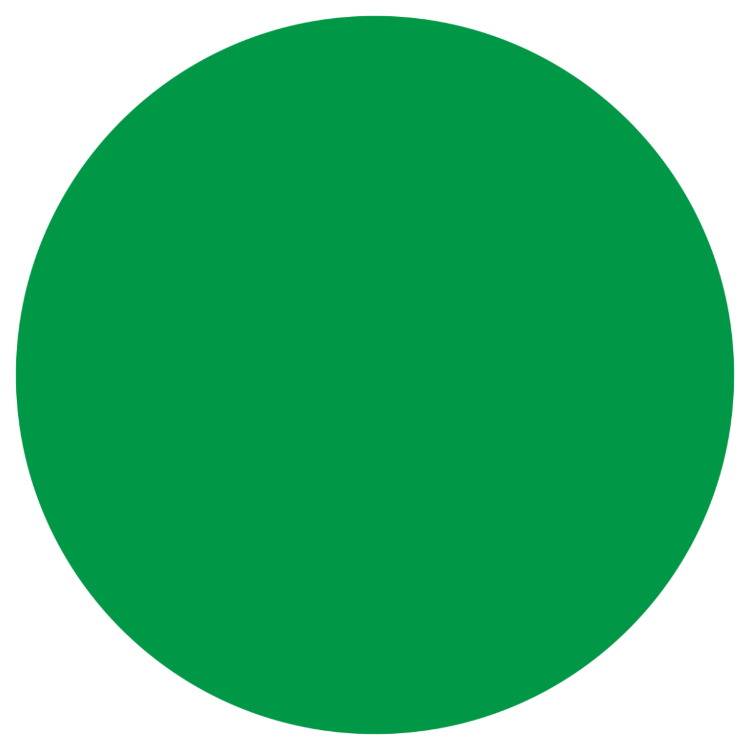 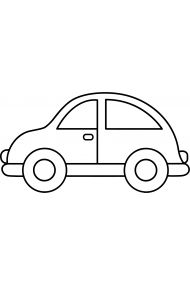 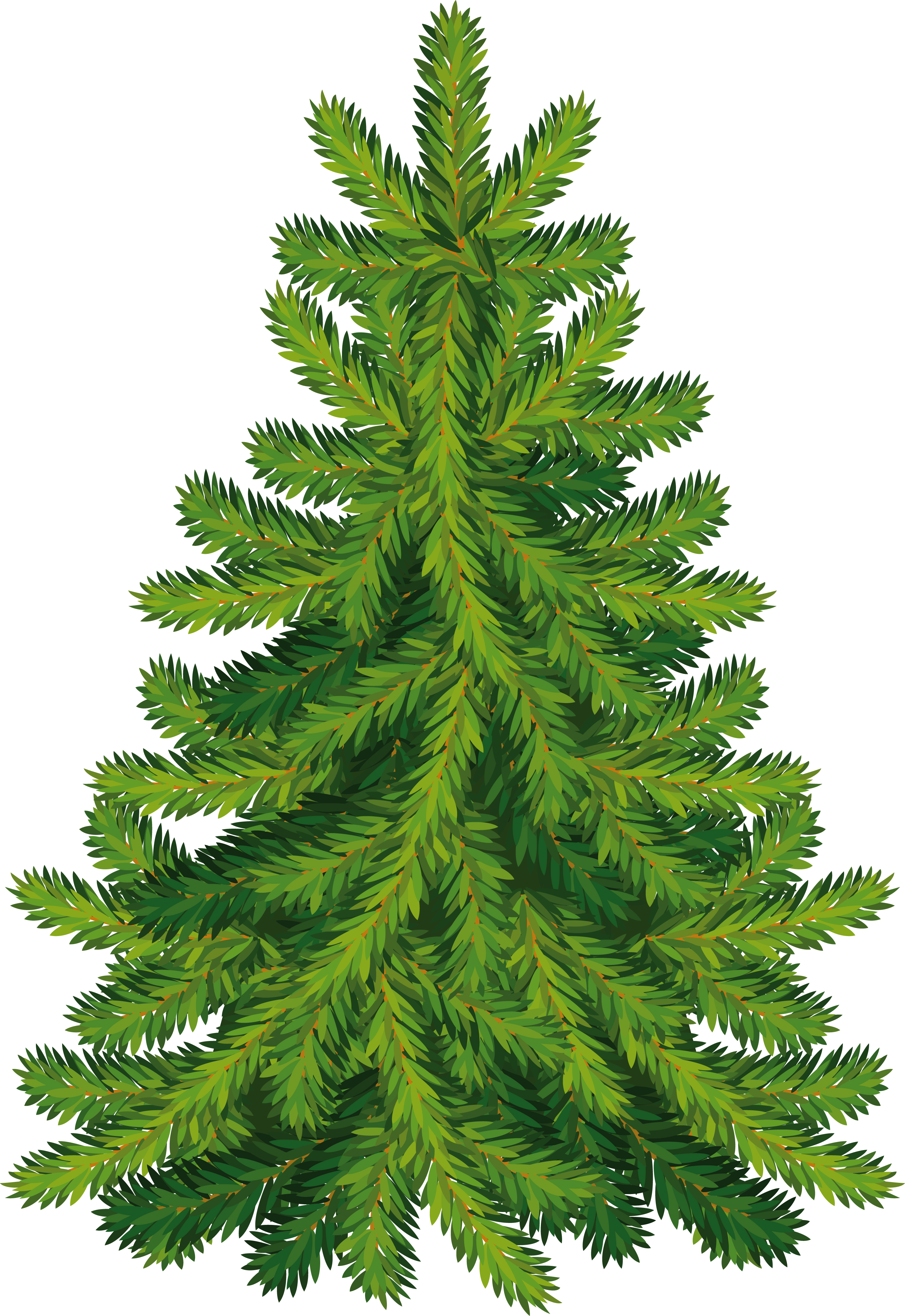 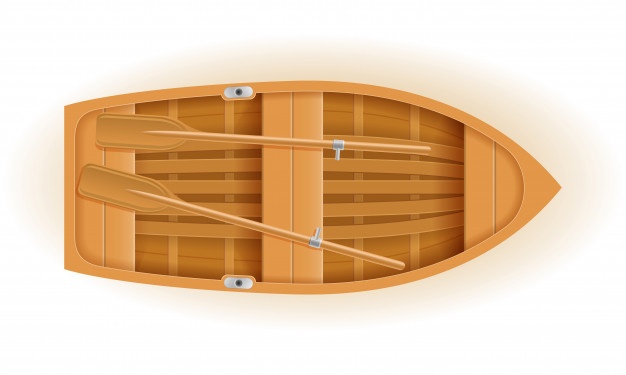 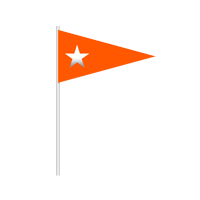 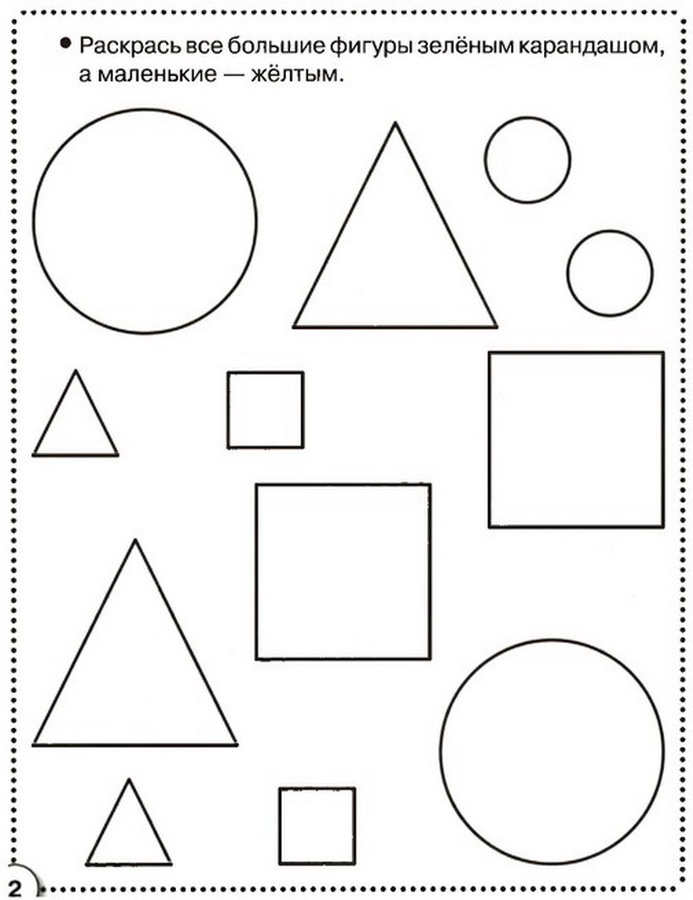 